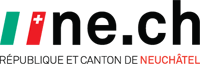 POUVOIR JUDICIAIRE
Secrétaire à 50%Pouvoir judiciaireMinistère public AUTJ47Activités :Gestion de dossiers pénaux, y compris par informatique ; rédaction de correspondance et de procès-verbaux d'audiences ; contacts directs et téléphoniques avec les justiciables, les avocat-e-s et la police; permanences à assurer ; archivage.Profil souhaité :CFC d’employé-e de commerce ou titre équivalent ; une expérience préalable au sein d'un pouvoir judiciaire serait un atout ; sens de l’organisation ; aptitude à assumer des responsabilités et à travailler de manière autonome ; capacités rédactionnelles ; bonne maîtrise de l’orthographe et des outils informatiques ; facilité de contact ; esprit d’équipe ; rigueur, précision et discrétion ; casier judiciaire vierge.Lieu de travail :La Chaux-de-Fonds Entrée en fonction :À convenirClasse 4Délai de postulation :24 mai 2020Renseignements :M. Patrick Moser, greffier du Ministère public, tél. 032 889 51 66 
M. Stéphane Forestier, secrétaire général du pouvoir judiciaire, 
tél. 032 889 51 88